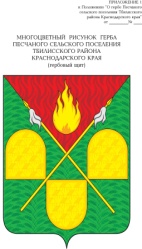 АДМИНИСТРАЦИЯ ПЕСЧАНОГО СЕЛЬСКОГО ПОСЕЛЕНИЯ ТБИЛИССКОГО РАЙОНАПОСТАНОВЛЕНИЕот 11 марта 2021 года                                                                                          №  14х. ПесчаныйО несении изменений в постановление администрации Песчаного сельского поселения Тбилисского района от 1 апреля 2019 года № 14          «О размещении нестационарных торговых объектов на территории Тбилисского сельского поселения Тбилисского района»В соответствии с частью 3 статьи 14 Федерального закона от 06.10.2003     № 131-ФЗ "Об общих принципах организации местного самоуправления в Российской Федерации", статьей 10 Федерального закона от 28.12.2009 № 381-ФЗ "Об основах государственного регулирования торговой деятельности в Российской Федерации", со статьей 6 Закона Краснодарского края от 31 мая 2005 года № 879-КЗ «О государственной политике Краснодарского края в сфере торговой деятельности», статьями 8, 31, 60 устава Песчаного сельского поселения Тбилисского района, п о с т а н о в л я ю:Внести изменения в постановление администрации Песчаного сельского поселения Тбилисского района от 1 апреля 2019 года № 14                        «О размещении нестационарных торговых объектов на территории Тбилисского сельского поселения Тбилисского района», дополнив              Приложение 1 пунктом 2.4.1:«Обеспечить предоставление муниципальных преференций производителям товаров при организации нестационарной и мобильной торговли на территории Песчаного сельского поселения Тбилисского района в виде предоставления мест для размещения нестационарных торговых объектов без проведения конкурсов на безвозмездной основе, в случае отсутствия иных заявителей.».Опубликовать настоящее постановление в сетевом издании «Информационный портал Тбилисского района», а также разместить на официальном сайте администрации песчаного сельского поселения Тбилисского района в информационно-телекоммуникационной сети «ИНТЕРНЕТ».Постановление вступает в силу со дня его подписания. Исполняющий обязанности главы Песчаного сельского поселения Тбилисского района                                                                  И.В. Селезнёв